DIE OBSTVERKÄUFERIN (eine Geschichte von Leonard Thoma)Aufgabe: Höre die Geschichte. (https://www.youtube.com/watch?v=pBncwRZum0U)1) Was kann man auf einem Markt hören, sehen und riechen. Überlege und schreibe deine Ideen auf!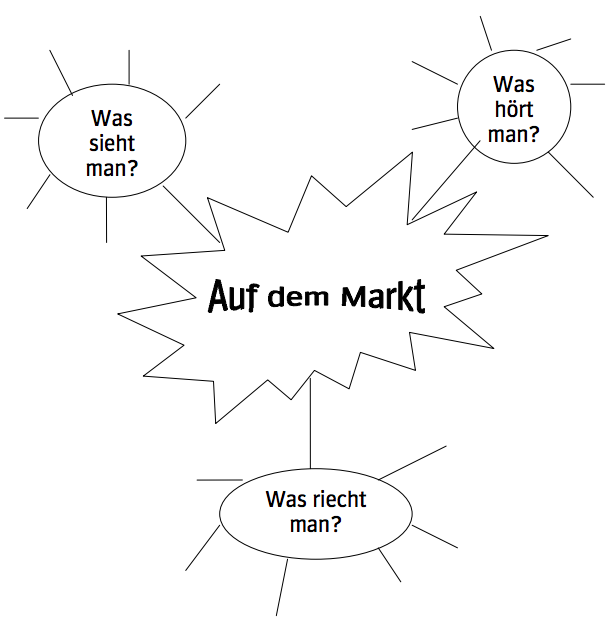 2) Welches Obst/Gemüse ist das? (Mehrzahl)3) Richtig oder falsch? Wenn die Aussage falsch ist, ergänze die richtige Antwort!4) Was bedeuten die Wörter? autobiografischSmalltalkSpektakelSpäße machenKomplizinnenEs gibt „keinen Weg, keine Brücke, keine Chance“5) Schreibe einen Brief von der Verkäuferin Tata an ihre Familie in Ecuador. (mind. 100 Wörter)6) Wo ist Ecuador? Könntest du dir vorstellen so weit weg von deiner Familie zu leben? Warum? Warum nicht? (mind. 80 Wörter)Anagramm:Lösung:AANNNMDIREIRPFEHSCINNNAAEBTTAEOMNREEEBNERDELPFÄGENRAONURGNKETSLAAEPAIKARPRF1Der Autor geht gerne Schuhe einkaufen.2Auf dem Markt einkaufen ist teurer als im Supermarkt.3Der Autor geht gerne zu verschiedenen Orten am Markt.4Der Autor kennt die beiden Verkäuferinnen am Obststand.5Die Verkäuferin verraten immer, welches Obst und welches Gemüse besser ist.6Tatas hat ihre Familie vor drei Jahren das letzte Mal gesehen.7Tata kann ihre Familie in Ecuador besuchen.Die Geschichte ist aus dem Leben des Autors/der AutorinDie Geschichte ist frei erfundenein kurzes Gespräch über belanglose Themeneine kleine, erfundene Geschichte erzähleneine öde Angelegenheitein beeindruckendes Ereignis, ein Schauspieletwas lustiges sagenetwas unverschämtes sagensie sind kompliziertsie helfen mitEs gibt keine Möglichkeit.Die Straßen sind zu lange.